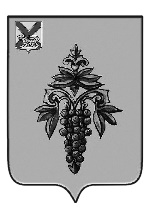 ДУМА ЧУГУЕВСКОГО МУНИЦИПАЛЬНОГО ОКРУГА Р Е Ш Е Н И ЕВ соответствии с Федеральным законом от 06 октября 2003 года № 131-ФЗ «Об общих принципах организации местного самоуправления в Российской Федерации», Уставом Чугуевского муниципального округа Приморского края, Положение о территориальном общественном самоуправлении в Чугуевском муниципальном округе, утвержденного решением Думы Чугуевского муниципального округа 28 апреля 2020 № 30-НПА (в ред. от 23.07.2020 № 68-НПА, 05.11.2020 №110-НПА, 14.07.2023 № 494-НПА, от 24.10.2023 524-НПА), рассмотрев заявление инициативной группы граждан об  установлении границ территориального общественного самоуправления «Лесогорский» с. Лесогорье, Дума Чугуевского муниципального округа РЕШИЛА:1. Установить границы территории, на которой осуществляется территориальное общественное самоуправление «Лесогорский» с. Лесогорье (далее - ТОС «Лесогорский» с. Лесогорье):1.1. Описание прохождения границы территории ТОС «Лесогорский» с. Лесогорье:С юго-западной части границы ТОС «Лесогорский» с. Лесогорье проходят от дома № 1 по улице Лесная, далее на севере до дома № 28 по улице Школьная, далее с северной границы до дома № 17 по улице Садовая, далее на юго-востоке до дома № 1 по улице Садовая, далее на юге до дома № 2 по улице Торговая, далее на юго-запад до дома № 1 по улице Лесная.1.2.	В границах указанной территории расположено 4 улицы: - ул. Лесная;  ул. Садовая; ул. Торговая; ул. Школьная.1. 3. В границах указанной территории расположено 86 домов.2. Направить копию данного решения инициативной группе граждан, с.Лесогорье, в администрацию Чугуевского муниципального округа для сведения.3. Настоящее решение вступает в силу со дня его принятия и подлежит официальному опубликованию.Председатель ДумыЧугуевского муниципального округа                                         	 Е.В.ПачковПриложение к описанию границ территории ТОС «Лесогорский» села ЛесогорьеСхема границ территории ТОС «Лесогорский» села Лесогорьеот 22.12.2023№ 552Об установлении границ территориального общественного самоуправления «Лесогорский» с. ЛесогорьеОб установлении границ территориального общественного самоуправления «Лесогорский» с. ЛесогорьеОб установлении границ территориального общественного самоуправления «Лесогорский» с. ЛесогорьеОб установлении границ территориального общественного самоуправления «Лесогорский» с. Лесогорье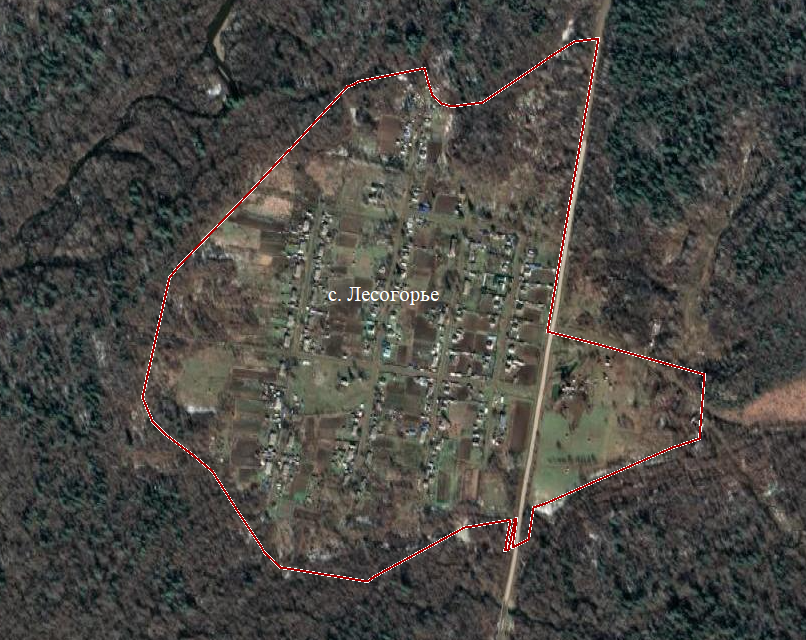 Условные знаки:	граница территории ТОС «Лесогорский»